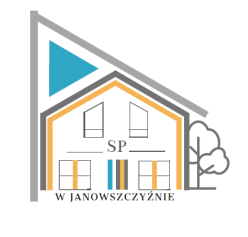 25– 29.09.202325– 29.09.202325– 29.09.202325– 29.09.2023PNBUŁECZKAMASŁOTWAROŻEKDŻEMHERBATA Z CYTRYNĄZUPA  JARZYNOWACHLEB PSZENNY/ŻYTNISPAGHETTI BOLOGNESEOWOCKOMPOTBUDYŃ DO PICIABISZKOPTYOWOCALERGENY: GLUTEN, MLEKO I PRODUKTY POCHODNE, SELERALERGENY: GLUTEN, MLEKO I PRODUKTY POCHODNE, SELERALERGENY: GLUTEN, MLEKO I PRODUKTY POCHODNE, SELERALERGENY: GLUTEN, MLEKO I PRODUKTY POCHODNE, SELERWTCHLEB PSZENNYMASŁOPARÓWKAPOMIDORHERBATA Z ,IODEMZUPA  ROSÓŁKURCZAK PIECZONYRYŻ CURRYSURÓWKA Z MARCHEWKI I PORAKOMPOTKASZA MANNA OWOCALERGENY: GLUTEN, JAJA, MLEKO I PRODUKTY POCHODNE, SELERALERGENY: GLUTEN, JAJA, MLEKO I PRODUKTY POCHODNE, SELERALERGENY: GLUTEN, JAJA, MLEKO I PRODUKTY POCHODNE, SELERALERGENY: GLUTEN, JAJA, MLEKO I PRODUKTY POCHODNE, SELERŚRBUŁECZKAMASŁOWĘDLINAOGÓREK/POMIDORHERBATA ZUPA MARCHEWKOWACHLEB PSZENNY/ŻYTNIGOŁĄBEK BEZ ZAWIJANIA W SOSIE POMIDOROWYMMIZERIAZIEMNIAKIKOMPOTBUŁKA CHAŁKADŻEM KAKAOOWOCALERGENY: GLUTEN, JAJA, MLEKO I PRODUKTY POCHODNE, SELERALERGENY: GLUTEN, JAJA, MLEKO I PRODUKTY POCHODNE, SELERALERGENY: GLUTEN, JAJA, MLEKO I PRODUKTY POCHODNE, SELERALERGENY: GLUTEN, JAJA, MLEKO I PRODUKTY POCHODNE, SELERCZJAJKO SMAŻONECHLEB PSZENNYMASŁOPOMIDORKAWA ZBOŻOWA ZUPA  KRUPNIKCHLEB PSZENNY/ŻYTNIKARTACZE/PYZY Z MIĘSEM I OKRASĄSURÓWKA Z CZERWONEJ KAPUSTY Z KUKURYDZĄKOMPOTMUFFINKIHERBATAOWOCALERGENY: GLUTEN, JAJA, MLEKO I PRODUKTY POCHODNE, SELERALERGENY: GLUTEN, JAJA, MLEKO I PRODUKTY POCHODNE, SELERALERGENY: GLUTEN, JAJA, MLEKO I PRODUKTY POCHODNE, SELERALERGENY: GLUTEN, JAJA, MLEKO I PRODUKTY POCHODNE, SELERPTPŁATKI OWSIANE NA MLEKUOWOCZUPA  SZCZAWIOWA Z JAJKIEMCHLEB PSZENNYKOTLET RYBNY W SOSIE ŚMIETANOWO-KOPERKOWYMSURÓWKA Z KAPUSTY KISZONEJKOMPOTJOGURT OWOCOWYWAFLE KUKURYDZIANEOWOCALERGENY: GLUTEN, JAJA, MLEKO I PRODUKTY POCHODNE, SELERALERGENY: GLUTEN, JAJA, MLEKO I PRODUKTY POCHODNE, SELERALERGENY: GLUTEN, JAJA, MLEKO I PRODUKTY POCHODNE, SELERALERGENY: GLUTEN, JAJA, MLEKO I PRODUKTY POCHODNE, SELER